Expressive Arts and DesignOutcomes –Draw with increasing complexity and detail, such as representing a face with a circle and including details. Explore colour and colour mixing. Show different emotions in their drawings and paintings, like happiness, sadness, fear etc. Begin to develop complex stories using small world equipment like animal sets, dolls and dolls houses etc. Create their own songs, or improvise a song around one they know. Play instruments with increasing control to express their feelings and ideas. Daily -Role play area/Small World area/ Construction small and large-. Cut and stick resources, ribbon, feathers, pipe cleaners, tape/masking tape, tissue paper.Children to take pictures of their models and creations.Singing and dancing- Go Noodle, dough disco, outdoor music area, instruments and song sticksSpring Term 1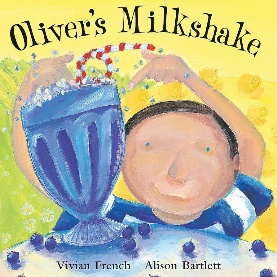 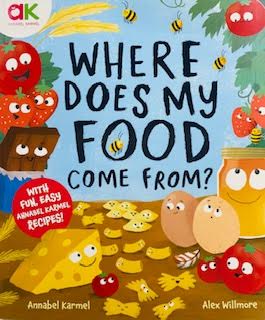 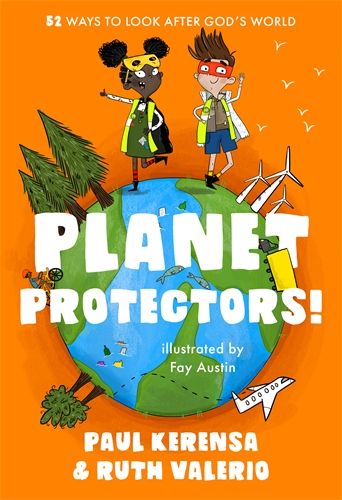 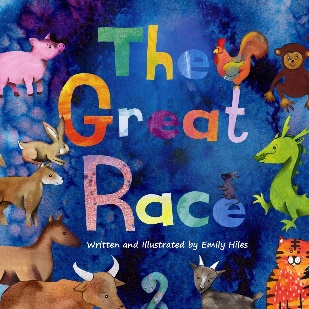 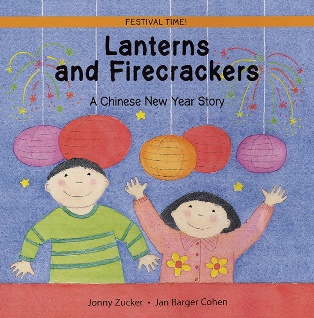 Understanding the WorldOutcomes –I can remember and talk about significant events in my own experience I can see my new friends have similarities and differences that connect them to, and distinguish them from, others. E.g. hair colour, gender I can show interest in different occupationsUse all their senses in hands on exploration of natural materials. I can explore collections of materials with similar and/or different properties. I show interest when planting seeds I am beginning to understand the need to respect and care for the natural environment and all living thingsExpressive Arts and DesignOutcomes –Draw with increasing complexity and detail, such as representing a face with a circle and including details. Explore colour and colour mixing. Show different emotions in their drawings and paintings, like happiness, sadness, fear etc. Begin to develop complex stories using small world equipment like animal sets, dolls and dolls houses etc. Create their own songs, or improvise a song around one they know. Play instruments with increasing control to express their feelings and ideas. Daily -Role play area/Small World area/ Construction small and large-. Cut and stick resources, ribbon, feathers, pipe cleaners, tape/masking tape, tissue paper.Children to take pictures of their models and creations.Singing and dancing- Go Noodle, dough disco, outdoor music area, instruments and song sticksSpring Term 1History:  Remember and talk about our own Christmas and New Year experiences. Talk about nursery rhymes from long ago – introduce language of before, old, past, ago.Expressive Arts and DesignOutcomes –Draw with increasing complexity and detail, such as representing a face with a circle and including details. Explore colour and colour mixing. Show different emotions in their drawings and paintings, like happiness, sadness, fear etc. Begin to develop complex stories using small world equipment like animal sets, dolls and dolls houses etc. Create their own songs, or improvise a song around one they know. Play instruments with increasing control to express their feelings and ideas. Daily -Role play area/Small World area/ Construction small and large-. Cut and stick resources, ribbon, feathers, pipe cleaners, tape/masking tape, tissue paper.Children to take pictures of their models and creations.Singing and dancing- Go Noodle, dough disco, outdoor music area, instruments and song sticksSpring Term 1Geography: Look at china on the world map and discuss how we could travel there. Introduce vocab of far, close, travel, transport etc.Planet protectors expeditionDesign & Technology:  Can you design and make a milkshake to share with your grownup (Final product/presentation)Spring Term 1Geography: Look at china on the world map and discuss how we could travel there. Introduce vocab of far, close, travel, transport etc.Planet protectors expeditionArt: Kindah Khalidy inspired art work – using oil pastelsSpring Term 1Geography: Look at china on the world map and discuss how we could travel there. Introduce vocab of far, close, travel, transport etc.Planet protectors expeditionArt: Kindah Khalidy inspired art work – using oil pastelsSpring Term 1RE:  Celebrating: People celebrate in Church.  Islam: Prayer MatsMusic: Introduce children to Chinese dragon/lion dancing, experiment with movement and material to the music.Spring Term 1RE:  Celebrating: People celebrate in Church.  Islam: Prayer MatsMusic: Introduce children to Chinese dragon/lion dancing, experiment with movement and material to the music.Spring Term 1Science: Fruit exploration with 5 senses to find out our favourites to go in our milkshakes.Seasonal changes – winterHabitatsRecycling & protecting our planet – making our own paper from used blue paper towersEAD Enhanced Provision – Designing our own milkshake for Oliver to tryPrinting with fruit/veg and paintJunk modelling to recycle – making our own binoculars to help us spot the rubbish on our litter pick – make our own masks and capes to be Planet ProtectorsFruit/veg collages with colour sortingCNYInvite children to explore colour and colour mixing to paint Chinese dragon pictures. Provide red and yellow paint for children to use to paint dragon pictures and explore what happens as the colours mix. Fill buckets with water and gold eco-friendly glitter, and add large paintbrushes to them for the children to paint ‘sparkly’ pictures on the outdoor walls or floor.Provide empty packaging for children to use to make Chinese dragons. Cardboard tubes and boxes could be provided along with tissue paper, paint and shiny paper. Provide lots of red, gold and yellow materials and objects for children to use to create transient art.Add red paper outside, a collection of sticks and sticky tape for the children to create their own dragon puppets. Spring Term 1Science: Fruit exploration with 5 senses to find out our favourites to go in our milkshakes.Seasonal changes – winterHabitatsRecycling & protecting our planet – making our own paper from used blue paper towersEAD Enhanced Provision – Designing our own milkshake for Oliver to tryPrinting with fruit/veg and paintJunk modelling to recycle – making our own binoculars to help us spot the rubbish on our litter pick – make our own masks and capes to be Planet ProtectorsFruit/veg collages with colour sortingCNYInvite children to explore colour and colour mixing to paint Chinese dragon pictures. Provide red and yellow paint for children to use to paint dragon pictures and explore what happens as the colours mix. Fill buckets with water and gold eco-friendly glitter, and add large paintbrushes to them for the children to paint ‘sparkly’ pictures on the outdoor walls or floor.Provide empty packaging for children to use to make Chinese dragons. Cardboard tubes and boxes could be provided along with tissue paper, paint and shiny paper. Provide lots of red, gold and yellow materials and objects for children to use to create transient art.Add red paper outside, a collection of sticks and sticky tape for the children to create their own dragon puppets. Spring Term 1Computing: Introduction of remotes and velcro screens on the home corner TV to ‘change the channels’ and discuss.Introduce the vocabulary of computer, iPad, laptop, tablet, technology, internet, website, apps. Children to take photos for class display. Video each other sharing a recipe. EAD Enhanced Provision – Designing our own milkshake for Oliver to tryPrinting with fruit/veg and paintJunk modelling to recycle – making our own binoculars to help us spot the rubbish on our litter pick – make our own masks and capes to be Planet ProtectorsFruit/veg collages with colour sortingCNYInvite children to explore colour and colour mixing to paint Chinese dragon pictures. Provide red and yellow paint for children to use to paint dragon pictures and explore what happens as the colours mix. Fill buckets with water and gold eco-friendly glitter, and add large paintbrushes to them for the children to paint ‘sparkly’ pictures on the outdoor walls or floor.Provide empty packaging for children to use to make Chinese dragons. Cardboard tubes and boxes could be provided along with tissue paper, paint and shiny paper. Provide lots of red, gold and yellow materials and objects for children to use to create transient art.Add red paper outside, a collection of sticks and sticky tape for the children to create their own dragon puppets. Spring Term 1Forest Schools- Outdoor learning- Exploring the outdoor area and forest school rules. See separate planning. EAD Enhanced Provision – Designing our own milkshake for Oliver to tryPrinting with fruit/veg and paintJunk modelling to recycle – making our own binoculars to help us spot the rubbish on our litter pick – make our own masks and capes to be Planet ProtectorsFruit/veg collages with colour sortingCNYInvite children to explore colour and colour mixing to paint Chinese dragon pictures. Provide red and yellow paint for children to use to paint dragon pictures and explore what happens as the colours mix. Fill buckets with water and gold eco-friendly glitter, and add large paintbrushes to them for the children to paint ‘sparkly’ pictures on the outdoor walls or floor.Provide empty packaging for children to use to make Chinese dragons. Cardboard tubes and boxes could be provided along with tissue paper, paint and shiny paper. Provide lots of red, gold and yellow materials and objects for children to use to create transient art.Add red paper outside, a collection of sticks and sticky tape for the children to create their own dragon puppets. Spring Term 1Enhanced Provision -Sorting healthy/treat foodsSorting and categorising fruit/vegCreating habitats for winter animals outsideWriting on our homemade paperExplore weather - Use a variety of objects with holes to create raindrops and showers, pour water down different tubes and explore speed Which container holds the most water to help Oliver as he grows his veg/fruitSorting materialsMathsOutcomes –I can show ‘finger numbers’ up to 5. I can experiment with my own symbols and marks as well as numerals I know that the last number reached when counting a small set of objects tells you how many there are in total (‘cardinal principle’). Daily Maths Meeting -  Days of the week, months of the year, counting to 5, number songs.Specific activities – Learn number songs about 3, 4, 5.Show, throw, grow 3, 4, 5 fingersTeach subitising with dots, objects, counters, etc.Teach subitising by looking for groups related to numbers we already know e.g. 2 and 1 more dots is 3.Introduce numerals 3, 4, 5 and learn to recognise/write them.Number 4 1:1 counting Squares/rectangles Composition of 4 Number 5 1:1 counting Pentagon Composition of 5 Maths enhanced provision – Water• Pebbles numbered 1 – 5 at the bottom of the water, children to scoop them up and place that many animals on the ‘iceberg’ -  Small world animal set and icebergs made from polystyrene. Children to balance 3 animals on each ‘iceberg’ - Freeze the numerals in ice cubes. Children to free the number from inside the ice cubeCreative area/Tuff tray• Playdough ice-cream scoops. Provide children with bowls and playdough of different colours.• Triangle sponges to create pictures. Outdoor area• Number 3 Hunt – Children to find images that show 3. Encourage them to mark off the corresponding sheet with 1 ‘tally/ mark’ showing that they have found it. • Children to find items that can be found outside, such as 3 rocks, 3 flowers, 3 bikes – use muffin trays for children to fill with 3 items. • Obstacle course with 3 of each item such as 3 boxes as a tunnel to go through, 3 hoops, 3 benches, 3 mats to jump on. • Have a bucket or hoop and 3 bean bags for children to throw. How many go in? How many are outside the hoop. Sand Area • Bury different types of triangles, squares, pentagons in the sand. Children to find and then make imprints, discussing the sides they can see. • Use gold coins and mark with the numeral 3. Children to dig them up and collect them in a treasure chest. • Children to count out 3 coins in to treasure chests Music Area • Children to have 3 different instruments. Can they make a rhythm with the instruments? Role Play • Use puppets or small world characters for The Three Little Pigs, Three Billy Goat Gruffs and Golidlocks and The Three Bears. Maths Area • dice and simple boardgames. Book list • Three Little Pigs • Three Billy Goat Gruffs • Golidlocks and the Three Bears • Roald Dahl’s 123 • It’s not easy being Number Three – Drew Dernavich LiteracyOutcomes –I can count or clap syllables in a word I can make suggestions about what might happen next in a story I know that print carries meaning and is read left to right, top to bottom I can identify and suggest rhymes I can identify letters from my own name in other words I can recognize some RWI soundsI can imitate an adult writing. E.G. a shopping list or card I can start to write identifiable shapes and letters.Daily Literacy - Name writing, mark making, self registration for name recognition.Specific activities – Writing ingredients shopping listWriting recipes of our favourite milkshakesMark making with fruits/veg – our namesProvide puppets or costumes and objects from the story and encourage children to play with these items, recalling the story if they can. You could extend the props you give to explore the other stories within this book.Find out about the characters in the story by reading further tales and listening to nursery rhymes together.Discuss favourite nursery rhymes.Sing, say and re-enact favourite rhymes and songsRead and respond to stories about nursery rhyme characters.Change the rhyming words in various rhymes to change the meaning.Sound hunts, finding objects/ pictures that sound the same.Sequence pictures of rhymesEnhanced Provision - Writing ingredients shopping listWriting recipes of our favourite milkshakesMark making with fruits/veg – our namesLetter to Oliver to say thank you for the milkshake recipeShopping ListsIn a large activity tray, set up a small world version of the Chinese New Year story using blue material for the river and Small World Characters – children to write labels for the charactersPlace a variety of small world animals outside, such as an owl, a lion and a polar bear. The children can make up a new story about different animals trying to cross a river (the water tray).Communication and LanguageOutcomes –I can concentrate for slightly longer periods, including 8 minutes during a carpet activityI can focus on adults as they read or sing, responding with sounds and movements I can respond appropriately to key vocabulary such as tidy, fetch, sit down, wash hands I can identify characters in familiar books I can follow a familiar story with props and pictures. I am beginning to ask and respond to ‘why’ and ‘how’ questions I am beginning to use sounds f, v, s, z, sh consistentlyI can use words about things that interest me. E.g. Brontosaurus I can give my point of view and debate when I disagree e.g. I like bananas…they are soft and yummy. I can start a conversation with an adult or friend and take my turns to speak Daily - Observing communication, listening and understanding in all areas of learning.Specific activities - Discuss favourite nursery rhymes.Sing, say and re-enact favourite rhymes and songsRead and respond to stories about nursery rhyme characters.Change the rhyming words in various rhymes to change the meaning.Sound hunts, finding objects/ pictures that sound the same.Sequence pictures of Oliver’s milkshakeRetell the story’s key eventsShare opinions on the milkshakes/flavours – I like & I don’t like… because…Recount how we made our milkshakes and share with our grownups (Final product/presentationPoetry Basket –PopcornPancakesI can Build a SnowmanA Little SeedMrs BluebirdC&L Enhanced Provision – Role play area- Home Corner, writing opportunities in area with recipe books and healthy eating, mixing the ingredients to make something healthy. Role play fruit/veg shopStory sequencing cardsSmall world farmPhysical DevelopmentOutcomes –I can use a palmer grasp when using writing media I can use a static tripod or quadrupod grasp when modelled. I can copy pre-handwriting patterns eg. zigzag lines, crisscross I can pick up tiny objects using a fine pincer grasp. I am beginning to use pincers, tweezers and threading equipment with some control I can use tools with more control, creating with purpose. E.G. using a cutter to make a gingerbread man. I can hold my scissors correctly when modelled by an adult and make snips in paper I can kick a large ball. I can respond and move to rhythm and music, moving safely in a smaller space. I am beginning to copy movements such as, hopping, jumping, skipping, and rolling I am beginning to stand on one foot with support. I can wave my arms or ribbons to make vertical lines and circles in the air.PSEDOutcomes –I know when to put an apron on.I can go to the toilet independently.I can tell adults when I am hungry or tired or when I want to rest or play.I am beginning to learn about using equipment safely.I can demonstrate a sense of self as an individual, e.g. want to do things independently, say “No” to adult I have a growing ability to distract myself when upset, e.g. by engaging in a new play activity. I can inhibit my own actions/behaviours most of the time, e.g. stop myself from doing something I should not do. I seek out others to share experiences.I can show affection and concern for my teachers and peers.I am confident to talk to other children when playing together.I can keep play going by responding to what others are saying or doingDaily – intervention given to each child in their play. Mindfulness- Yoga- Super Yoga/Wake up Shake up. Feelings discussions and social stories.PSED Enhanced Provision –Emotions spoons and stories.Set up the role-play area as a Chinese Restaurant. Provide bowls and spoons along with chopsticks, woks, ladles, etc. Decorate it using lots of lucky red decorations. Encourage the children to make other items to go into their restaurant, such as role-play food and decorations.Provide these Chinese New Year Role-Play Masks to enable the children to role play the characters of the story.Communication and LanguageOutcomes –I can concentrate for slightly longer periods, including 8 minutes during a carpet activityI can focus on adults as they read or sing, responding with sounds and movements I can respond appropriately to key vocabulary such as tidy, fetch, sit down, wash hands I can identify characters in familiar books I can follow a familiar story with props and pictures. I am beginning to ask and respond to ‘why’ and ‘how’ questions I am beginning to use sounds f, v, s, z, sh consistentlyI can use words about things that interest me. E.g. Brontosaurus I can give my point of view and debate when I disagree e.g. I like bananas…they are soft and yummy. I can start a conversation with an adult or friend and take my turns to speak Daily - Observing communication, listening and understanding in all areas of learning.Specific activities - Discuss favourite nursery rhymes.Sing, say and re-enact favourite rhymes and songsRead and respond to stories about nursery rhyme characters.Change the rhyming words in various rhymes to change the meaning.Sound hunts, finding objects/ pictures that sound the same.Sequence pictures of Oliver’s milkshakeRetell the story’s key eventsShare opinions on the milkshakes/flavours – I like & I don’t like… because…Recount how we made our milkshakes and share with our grownups (Final product/presentationPoetry Basket –PopcornPancakesI can Build a SnowmanA Little SeedMrs BluebirdC&L Enhanced Provision – Role play area- Home Corner, writing opportunities in area with recipe books and healthy eating, mixing the ingredients to make something healthy. Role play fruit/veg shopStory sequencing cardsSmall world farmPE: Dance Unit 1In this unit, children will develop their expressive movement through the topic of 'everyday life'. Children explore space and how to use space safely. They explore travelling movements, shapes and balances. Children choose their own actions in response to a stimulus. They are given the opportunity to copy, repeat and remember actions. They are introduced to counting to help them keep in time with the music. They perform to others and begin to provide simple feedback.I am beginning to negotiate space safely.I am beginning to use and remember sequences and patterns of movements which are related to music and rhythm.I am building my confidence to try new challenges and perform in front of others.I can explore movement skills.I follow instructions with support.I show respect towards others.PSEDOutcomes –I know when to put an apron on.I can go to the toilet independently.I can tell adults when I am hungry or tired or when I want to rest or play.I am beginning to learn about using equipment safely.I can demonstrate a sense of self as an individual, e.g. want to do things independently, say “No” to adult I have a growing ability to distract myself when upset, e.g. by engaging in a new play activity. I can inhibit my own actions/behaviours most of the time, e.g. stop myself from doing something I should not do. I seek out others to share experiences.I can show affection and concern for my teachers and peers.I am confident to talk to other children when playing together.I can keep play going by responding to what others are saying or doingDaily – intervention given to each child in their play. Mindfulness- Yoga- Super Yoga/Wake up Shake up. Feelings discussions and social stories.PSED Enhanced Provision –Emotions spoons and stories.Set up the role-play area as a Chinese Restaurant. Provide bowls and spoons along with chopsticks, woks, ladles, etc. Decorate it using lots of lucky red decorations. Encourage the children to make other items to go into their restaurant, such as role-play food and decorations.Provide these Chinese New Year Role-Play Masks to enable the children to role play the characters of the story.Communication and LanguageOutcomes –I can concentrate for slightly longer periods, including 8 minutes during a carpet activityI can focus on adults as they read or sing, responding with sounds and movements I can respond appropriately to key vocabulary such as tidy, fetch, sit down, wash hands I can identify characters in familiar books I can follow a familiar story with props and pictures. I am beginning to ask and respond to ‘why’ and ‘how’ questions I am beginning to use sounds f, v, s, z, sh consistentlyI can use words about things that interest me. E.g. Brontosaurus I can give my point of view and debate when I disagree e.g. I like bananas…they are soft and yummy. I can start a conversation with an adult or friend and take my turns to speak Daily - Observing communication, listening and understanding in all areas of learning.Specific activities - Discuss favourite nursery rhymes.Sing, say and re-enact favourite rhymes and songsRead and respond to stories about nursery rhyme characters.Change the rhyming words in various rhymes to change the meaning.Sound hunts, finding objects/ pictures that sound the same.Sequence pictures of Oliver’s milkshakeRetell the story’s key eventsShare opinions on the milkshakes/flavours – I like & I don’t like… because…Recount how we made our milkshakes and share with our grownups (Final product/presentationPoetry Basket –PopcornPancakesI can Build a SnowmanA Little SeedMrs BluebirdC&L Enhanced Provision – Role play area- Home Corner, writing opportunities in area with recipe books and healthy eating, mixing the ingredients to make something healthy. Role play fruit/veg shopStory sequencing cardsSmall world farmSpecific activities - Using instruments to create music for nursery rhymesThreading veg cut outs Chopping fruit for milkshakeIn a large activity tray, add a thin layer of red and yellow-coloured rice or sand and add a sprinkle of eco-friendly glitter. Provide chopsticks for children to use as mark-making tools.  Children could practise their fine motor skills by using clothes pegs to fasten paper lanterns along a washing line.In a large activity tray, provide some lengths of wool as role-play noodles. Add some scissors, knives, forks and spoons. Challenge children to use the tools to explore the ‘noodles’.PD Enhanced Provision – Montessori AEL shelves to support fine motor development. Cutting Skills, fine motor skills- cutters, play dough making, balance bikes, nuts and bolts, threading beads patterns. Large wooden blocks, obstacle courses, carrying blocks safely.Outdoor obstacle course related to 3, 4, 5 (see maths section).Playdough and blunt knives to practice fruit/veg choppingPSEDOutcomes –I know when to put an apron on.I can go to the toilet independently.I can tell adults when I am hungry or tired or when I want to rest or play.I am beginning to learn about using equipment safely.I can demonstrate a sense of self as an individual, e.g. want to do things independently, say “No” to adult I have a growing ability to distract myself when upset, e.g. by engaging in a new play activity. I can inhibit my own actions/behaviours most of the time, e.g. stop myself from doing something I should not do. I seek out others to share experiences.I can show affection and concern for my teachers and peers.I am confident to talk to other children when playing together.I can keep play going by responding to what others are saying or doingDaily – intervention given to each child in their play. Mindfulness- Yoga- Super Yoga/Wake up Shake up. Feelings discussions and social stories.PSED Enhanced Provision –Emotions spoons and stories.Set up the role-play area as a Chinese Restaurant. Provide bowls and spoons along with chopsticks, woks, ladles, etc. Decorate it using lots of lucky red decorations. Encourage the children to make other items to go into their restaurant, such as role-play food and decorations.Provide these Chinese New Year Role-Play Masks to enable the children to role play the characters of the story.